　　　　　　　　平成28年度　古賀市環境市民会議ぐりんぐりん古賀「環づくり事業」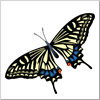 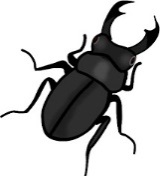  ～身近な生き物を探しながら、自然の大切さを、もう一度見つめ直してみませんか？～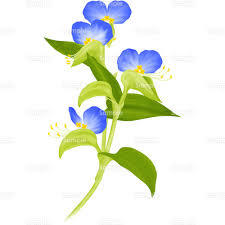 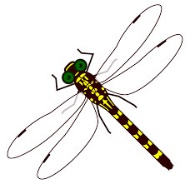 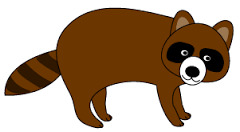 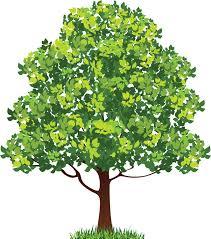 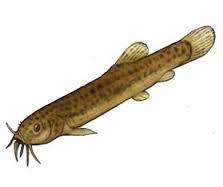 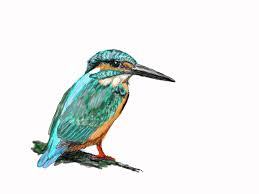 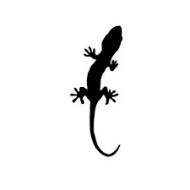 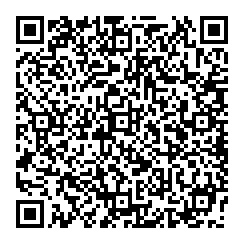 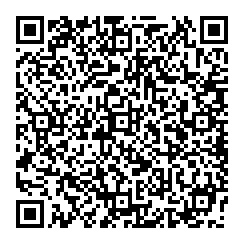 「古賀市いきもの見つけ隊」隊員登録用紙「古賀市いきもの見つけ隊」隊員登録用紙「古賀市いきもの見つけ隊」隊員登録用紙「古賀市いきもの見つけ隊」隊員登録用紙「古賀市いきもの見つけ隊」隊員登録用紙「古賀市いきもの見つけ隊」隊員登録用紙【登録用紙の送り先】①古賀市役所環境課へ提出または郵送・FAXする住 所 : 〒811-3192　古賀市駅東1-1-1　　FAX   : 092-942-1291　②専用メールアドレスへメールする　      E-mail : ikimonokoga@gmail.com【登録用紙の送り先】①古賀市役所環境課へ提出または郵送・FAXする住 所 : 〒811-3192　古賀市駅東1-1-1　　FAX   : 092-942-1291　②専用メールアドレスへメールする　      E-mail : ikimonokoga@gmail.com【登録用紙の送り先】①古賀市役所環境課へ提出または郵送・FAXする住 所 : 〒811-3192　古賀市駅東1-1-1　　FAX   : 092-942-1291　②専用メールアドレスへメールする　      E-mail : ikimonokoga@gmail.com【登録用紙の送り先】①古賀市役所環境課へ提出または郵送・FAXする住 所 : 〒811-3192　古賀市駅東1-1-1　　FAX   : 092-942-1291　②専用メールアドレスへメールする　      E-mail : ikimonokoga@gmail.com【登録用紙の送り先】①古賀市役所環境課へ提出または郵送・FAXする住 所 : 〒811-3192　古賀市駅東1-1-1　　FAX   : 092-942-1291　②専用メールアドレスへメールする　      E-mail : ikimonokoga@gmail.com【登録用紙の送り先】①古賀市役所環境課へ提出または郵送・FAXする住 所 : 〒811-3192　古賀市駅東1-1-1　　FAX   : 092-942-1291　②専用メールアドレスへメールする　      E-mail : ikimonokoga@gmail.com氏名年齢住所TEL・FAXE-mailTEL:FAX:※未成年の方は保護者の同意が必要です保護者名　　　　　　　　　　　　　　　保護者連絡先（TEL）　　　　　　　　　　　　　　　　　　　　　　※未成年の方は保護者の同意が必要です保護者名　　　　　　　　　　　　　　　保護者連絡先（TEL）　　　　　　　　　　　　　　　　　　　　　　※未成年の方は保護者の同意が必要です保護者名　　　　　　　　　　　　　　　保護者連絡先（TEL）　　　　　　　　　　　　　　　　　　　　　　※未成年の方は保護者の同意が必要です保護者名　　　　　　　　　　　　　　　保護者連絡先（TEL）　　　　　　　　　　　　　　　　　　　　　　氏名年齢住所TEL・FAXE-mailTEL:FAX:※未成年の方は保護者の同意が必要です保護者名　　　　　　　　　　　　　　　保護者連絡先（TEL）　　　　　　　　　　　　　　　　　　　　　　※未成年の方は保護者の同意が必要です保護者名　　　　　　　　　　　　　　　保護者連絡先（TEL）　　　　　　　　　　　　　　　　　　　　　　※未成年の方は保護者の同意が必要です保護者名　　　　　　　　　　　　　　　保護者連絡先（TEL）　　　　　　　　　　　　　　　　　　　　　　※未成年の方は保護者の同意が必要です保護者名　　　　　　　　　　　　　　　保護者連絡先（TEL）　　　　　　　　　　　　　　　　　　　　　　氏名年齢住所TEL・FAXE-mailTEL:FAX:※未成年の方は保護者の同意が必要です保護者名　　　　　　　　　　　　　　　保護者連絡先（TEL）　　　　　　　　　　　　　　　　　　　　　　※未成年の方は保護者の同意が必要です保護者名　　　　　　　　　　　　　　　保護者連絡先（TEL）　　　　　　　　　　　　　　　　　　　　　　※未成年の方は保護者の同意が必要です保護者名　　　　　　　　　　　　　　　保護者連絡先（TEL）　　　　　　　　　　　　　　　　　　　　　　※未成年の方は保護者の同意が必要です保護者名　　　　　　　　　　　　　　　保護者連絡先（TEL）　　　　　　　　　　　　　　　　　　　　　　氏名年齢住所TEL・FAXE-mailTEL:FAX:※未成年の方は保護者の同意が必要です保護者名　　　　　　　　　　　　　　　保護者連絡先（TEL）　　　　　　　　　　　　　　　　　　　　　　※未成年の方は保護者の同意が必要です保護者名　　　　　　　　　　　　　　　保護者連絡先（TEL）　　　　　　　　　　　　　　　　　　　　　　※未成年の方は保護者の同意が必要です保護者名　　　　　　　　　　　　　　　保護者連絡先（TEL）　　　　　　　　　　　　　　　　　　　　　　※未成年の方は保護者の同意が必要です保護者名　　　　　　　　　　　　　　　保護者連絡先（TEL）　　　　　　　　　　　　　　　　　　　　　　